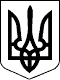 БЕРЕГІВСЬКА РАЙОННА ДЕРЖАВНА АДМІНІСТРАЦІЯЗАКАРПАТСЬКОЇ ОБЛАСТІР О З П О Р Я Д Ж Е Н Н Я__12.05.2021__                                 Берегове                                №____135____Про надання дозволу Акціонерному товариству „Українська залізниця” на виготовлення технічної документації із землеустрою щодо встановлення (відновлення) меж земельних ділянок в натурі (на місцевості)	Відповідно до статей 6 і 39 Закону України „Про місцеві державні адміністрації”, статей 122, 123 Земельного кодексу України, статей 13, 22 Закону України „Про земелеустрій”, на підставі клопотання регіональної філії „Львівська залізниця” Акціонерного товариства „Українська залізниця” від 28.04.2021 року № НГ-102893:	1.Надати Акціонерному товариству „Українська залізниця” дозвіл на виготовлення технічної документації із землеустрою щодо встановлення (відновлення) меж земельної ділянки в натурі (на місцевості) площею   (на  підставі  державного  акта  на  право постійного користування серія II-ЗК № 000701 від 12.06.1996 року), розташованої в межах м.Виноградів на території Виноградівської міської територіальної громади Закарпатської області, для розміщення та експлуатації будівель і споруд залізничного транспорту. 	2.Акціонерному товариству „Українська залізниця” після виготовлення технічної документації із землеустрою подати її для затвердження до Берегівської районної державної адміністрації.	3.Контроль за виконанням цього розпорядження залишаю за собою.Голова державної адміністрації 	         Ігор ВАНТЮХ